บันทึกข้อความ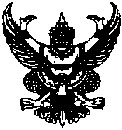 ส่วนราชการ  สำนักปลัด         องค์การบริหารส่วนตำบลตลาดไทรที่ นม   89601/                        		วันที่     ๘    ตุลาคม   ๒56๓      เรื่อง     แจ้งประกาศองค์การบริหารส่วนตำบลตลาดไทร  เรื่อง การกำหนดนโยบายด้านคุณธรรม           และจริยธรรมสำหรับข้าราชการ และพนักงานจ้าง ขององค์การบริหารส่วนตำบลตลาดไทรเรียน    หัวหน้าส่วนราชการทุกส่วน/พนักงานส่วนตำบล/พนักงานจ้างทุกคน	ตามที่องค์การบริหารส่วนตำบลตลาดไทร  ได้จัดทำประกาศองค์การบริหารส่วนตำบลตลาดไทร เรื่อง กำหนดนโยบายด้านคุณธรรม จริยธรรมสำหรับข้าราชการและพนักงานจ้าง  โดยยึดถือเป็นหลักการและแนวทางปฏิบัติ  เพื่อเป็นเครื่องกำกับความประพฤติของตน   นั้น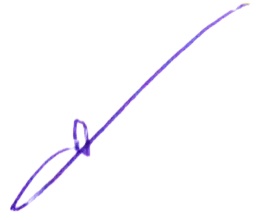 	  เพื่อการปฏิบัติเป็นไปตามแนวทางที่กำหนด   จึงขอแจ้งให้พนักงานส่วนตำบล พนักงานจ้างของทุกส่วนราชการในองค์การบริหารส่วนตำบลตลาดไทร ทราบโดยทั่วกัน  รายละเอียดตามประกาศองค์การบริหารส่วนตำบลตลาดไทร  ที่แนบมาพร้อมนี้		จึงเรียนมาเพื่อทราบ  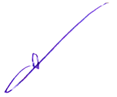                                                      (ลงชื่อ)						     (นายสุวิชญ์   ห้อยไธสง)                                                           นายกองค์การบริหารส่วนตำบลตลาดไทร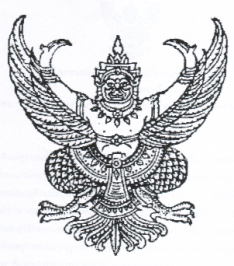 ประกาศองค์การบริหารส่วนตำบลตลาดไทรเรื่อง  การกำหนดนโยบายด้านคุณธรรม และจริยธรรมสำหรับข้าราชการ และพนักงานจ้างขององค์การบริหารส่วนตำบลตลาดไทร........................................................................ตามที่องค์การบริหารส่วนตำบลตลาดไทร  ได้ประกาศใช้ประมวลจริยธรรมของข้าราชการพนักงานจ้างขององค์การบริหารส่วนตำบลตลาดไทร  ลงวันที่  ๑   ตุลาคม  ๒๕๖๓  ไปแล้ว  นั้น		องค์การบริหารส่วนตำบลตลาดไทร  จึงได้จัดประกาศคุณธรรม จริยธรรมสำหรับข้าราชการและพนักงานจ้าง  โดยยึดถือเป็นหลักการและแนวทางปฏิบัติ เพื่อเป็นเครื่องกำกับความประพฤติของตน  ดังนี้		๑. พึงดำรงตนให้ตั้งมั่นอยู่ในศีลธรรม ปฏิบัติหน้าที่ด้วยความซื่อสัตย์ เสียสละ และมีความ    รับผิดชอบ 		๒. พึงปฏิบัติหน้าที่อย่างเปิดเผย  โปร่งใส พร้อมให้ตรวจสอบ		๓. พึงให้บริการด้วยความเสมอภาค สะดวก รวดเร็วมีอัธยาศัยไมตรี โดยยึดประโยชน์ของ		    ประชาชนเป็นหลัก		๔. พึงปฏิบัติหน้าที่โดยยึดผลสัมฤทธิ์ของงานอย่างคุ้มค่า		๕. พัฒนาทักษะ ความรู้ ความสามารถ และตนเองให้ทันสมัยอยู่เสมอ		องค์การบริหารส่วนตำบลตลาดไทร  ขอประกาศให้มาตรฐานทั้ง ๕ ประการดังกล่าวข้างต้น เป็นนโยบายทางคุณธรรมและจริยธรรมของข้าราชการ และพนักงานจ้าง ขององค์การบริหารส่วนตำบลตลาดไทรต่อไป		ทั้งนี้  ตั้งแต่บัดนี้เป็นต้นไป			ประกาศ  ณ  วันที่   ๘   เดือน ตุลาคม  พ.ศ.  ๒๕๖๓						(นายสุวิชญ์   ห้อยไธสง)					นายกองค์การบริหารส่วนตำบลตลาดไทรประกาศองค์การบริหารส่วนตำบลตลาดไทรเรื่อง  นโยบายคุณธรรมจริยธรรมความโปร่งใสและตรวจสอบได้................................................................เพื่อให้เป็นไปตามรัฐธรรมนูญแห่งราชอาณาจักรไทย  พุทธศักราช  2550  พระราชบัญญัติ ข้อมูลข่าวสารของส่วนราชการ พุทธศักราช  2540  รวมทั้งให้สอดคล้องกับแผนการบริหารราชการแผ่นดิน  พ.ศ.2551 - 2557  นโยบายที่ 8  นโยบายการบริหารจัดการที่ดี ที่กำหนดให้เสริมสร้างมาตรฐานด้านคุณธรรม จริยธรรม ให้แก่ข้าราชการและเจ้าหน้าที่ของรัฐและพัฒนาความโปร่งใสในการปฏิบัติงานของหน่วยงานภาครัฐ พร้อมทั้งป้องกันและปราบปรามการทุจริตและประพฤติมิชอบของข้าราชการและเจ้าหน้าที่ของรัฐอย่างจริงจัง เพื่อให้ภาคราชการเป็นที่เชื่อถือไว้วางใจแก่ประชาชน  องค์การบริหารส่วนตำบลตลาดไทร  จึงได้กำหนดนโยบายเกี่ยวกับความโปร่งในตรวจสอบได้เพื่อเป็นมาตรฐานและเป็นแนวทางปฏิบัติ  รวมทั้งเป็นค่านิยมร่วมสำหรับองค์กรและบุคลากรทุกคนที่พึงยึดเป็นแนวทางปฏิบัติควบคู่กับ  กฎ  ระเบียบ  ข้อบังคับอื่นๆ  ดังนี้   ๑. มีการเผยแพร่ข้อมูลแผนงาน/โครงการ และงบประมาณที่ได้รับอนุมัติจัดสรรให้หน่วยราชการต่างๆ  ได้ทราบทั่วถึง   2. เร่งรัด ติดตาม ตรวจสอบผลการดำเนินงานโครงการ/กิจกรรมที่ได้รับอนุมัติจัดสรรให้เป็นไป ตามแผนการดำเนินงานที่ขออนุมัติอย่างเคร่งครัด โดยรายงานให้ผู้บังคับบัญชาทราบ   และเผยแพร่ให้หน่วยงานที่เกี่ยวข้องทราบด้วย   3. มุ่งเน้นให้บริการด้านความโปร่งใส   มีมาตรฐาน  และคำนึงถึงสิทธิของข้าราชการและบุคลากรอย่างเป็นธรรม  และเสมอภาค   4. มุ่งเน้นเสริมสร้างสมรรถนะของบุคลากรองค์การบริหารส่วนตำบลตลาดไทรให้ปฏิบัติงานอย่างมีประสิทธิภาพ โดยเน้นการจัดเวทีความรู้การแลกเปลี่ยนเรียนรู้ การสร้างความสามัคคีและสร้าง ความสัมพันธ์อันดีภายในองค์กร   5. เปิดเผยข้อมูลข่าวสารที่เกี่ยวข้องกับการดำเนินงานที่มีผลกระทบต่อประชาชนให้ผู้มีส่วนได้ ส่วนเสีย   หรือสาธารณชนทราบ   6. ส่งเสริมการมีส่วนร่วมโดยเปิดโอกาสให้ประชาชนหรือผู้ที่มีส่วนเกี่ยวข้องเข้ามามีบทบาทใน การตัดสินใจดำเนินงานและมีส่วนร่วมในการควบคุมการปฏิบัติงานขององค์การบริหารส่วนตำบลตลาดไทรผ่าน กระบวนการตรวจสอบ และเรียกร้องในกรณีที่เกิดความสงสัยในกระบวนการดำเนินงานของรัฐ   7. มีระบบการเผยแพร่ข้อมูลข่าวสารทางวิชาการ  เพื่อถ่ายทอดให้กับบุคลากรภายในและภายนอกองค์กร   ประกาศ ณ  วันที่  ๘  เดือน ตุลาคม  พ.ศ.  256๓(นายสุวิชญ์    ห้อยไธสง) นายกองค์การบริหารส่วนตำบลตลาดไทร 